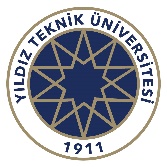 YTÜ- İKTİSADİ VE İDARİ BİLİMLER FAKÜLTESİİŞVEREN ANKETİSayın İşveren,Bu form, Y.T.Ü. İktisadi ve İdari Bilimler Fakültesi Mezunlarımızın kurumunuzdaki katkılarını değerlendirmeye yöneliktir.  Mezunlarımızın kurumunuza katkıları konusundaki fikirleriniz bizler için oldukça önemlidir. Her bir katkının önemli olduğunu düşünüyor ve bunu mezunlarımızın gelişimi için değerli olarak görüyoruz.Vereceğiniz yanıtlar sadece mezunlarımıza ve öğrencilerimize yapılacak katkılar için kullanılacak olup, bireysel bir değerlendirme yapılmayacaktır. Şimdiden yapacağınız katkılar için teşekkür eder, iyi çalışmalar dileriz.YTÜ- İKTİSADİ VE İDARİ BİLİMLER FAKÜLTESİKurumunuzda çalışan mezunumuzun, lisans mezuniyeti bölümü İktisat 		 İşletme		 Siyaset Bilimi ve Uluslararası İlişkilerNO Kurumunuzda çalışan Fakültemiz mezunlarının mesleki becerilerine dair görüşlerinizÇOK ZAYIF (1)ZAYIF (2)NE ZAYIF NE İYİ (3)İYİ (4)ÇOK İYİ (5)1Mesleki bilgi düzeyi2Problem çözebilme yeteneği3İletişim becerisi4Teknolojiyi kullanma becerisi5Yeni fikirler/öneriler sunabilme katkısı6Takım çalışmasına yatkınlığı7Mesleki etik anlayışı8Mesleği ile ilgili güncel gelişmeleri takip edebilmesi9Yabancı dil bilgisi